РЕШЕНИЕПОМШУÖМот  19 сентября 2022 г. № 17/2022 – 263О внесении изменений в решение Совета  муниципального образования городского округа «Сыктывкар» от 12.02.2014 № 22/2014 – 341 «Об утверждении Положения о порядке увековечения памяти выдающихся деятелей, заслуженных лиц в форме присвоения их имен муниципальным учреждениям, муниципальным унитарным предприятиям, закрепленным за указанными организациями объектам недвижимого имущества, а также улицам, площадям, проспектам и другим объектам, находящимся на территории муниципального образования городского округа «Сыктывкар» и Положения о порядке увековечения памяти выдающихся деятелей, заслуженных лиц, исторических событий и памятных дат в форме установки памятников, мемориальных досок, иных мемориальных сооружений на фасадах зданий, строений, сооружений, на земельных участках и (или) объектах, находящихся на территории муниципального образования городского округа «Сыктывкар»»	Руководствуясь Федеральным законом от 06.10.2003 № 131-ФЗ «Об общих принципах организации местного самоуправления в Российской Федерации», статьей 33 Устава муниципального образования городского округа «Сыктывкар»,Совет муниципального образования городского округа «Сыктывкар»РЕШИЛ:1. Внести в решение Совета муниципального образования городского округа «Сыктывкар» от 12.02.2014 № 22/2014–341 «Об утверждении Положения о порядке увековечения памяти выдающихся деятелей, заслуженных лиц в форме присвоения их имен муниципальным учреждениям, муниципальным унитарным предприятиям, закрепленным за указанными организациями объектам недвижимого имущества, а также улицам, площадям, проспектам и другим объектам, находящимся на территории муниципального образования городского округа «Сыктывкар» и Положения о порядке увековечения памяти выдающихся деятелей, заслуженных лиц, исторических событий и памятных дат в форме установки памятников, мемориальных досок, иных мемориальных сооружений на фасадах зданий, строений, сооружений, на земельных участках и (или) объектах, находящихся на территории муниципального образования городского округа «Сыктывкар»» следующие изменения:1.1. Пункт 2 приложения № 1 изложить в редакции:«2. Присвоение имен заслуженных лиц муниципальным организациям, закрепленным за ними объектам недвижимого имущества, а также улицам, площадям, проспектам и другим объектам является одной из форм увековечения памяти на территории МО ГО «Сыктывкар» заслуженных лиц и может осуществляться не ранее чем через 3 года после смерти заслуженного лица, память которого подлежит увековечению. В исключительных случаях в отношении погибших военнослужащих, удостоенных звания Героя Российской Федерации и (или) награжденных орденом Мужества, увековечение памяти осуществляется в более ранние сроки.».1.2. Пункт 2 приложения № 2 к решению изложить в редакции:«2. Увековечение на территории МО ГО «Сыктывкар» памяти выдающихся деятелей, заслуженных лиц осуществляется не ранее чем через 3 года после смерти лица, память которого подлежит увековечению.Исторические события, памятные даты увековечиваются не ранее чем через 40 лет после их свершения.В исключительных случаях в отношении погибших военнослужащих, удостоенных звания Героя Российской Федерации и (или) награжденных орденом Мужества, увековечение памяти осуществляется в более ранние сроки.».2.  Настоящее решение вступает в силу со дня его официального опубликования.И.о. главы МО ГО «Сыктывкар» - руководителя администрации                                                              В.Б. ГолдинПредседатель СоветаМО ГО «Сыктывкар»                                           		  А.Ф. ДюСОВЕТМУНИЦИПАЛЬНОГО ОБРАЗОВАНИЯГОРОДСКОГО ОКРУГА «СЫКТЫВКАР»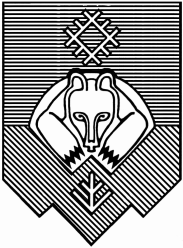 «СЫКТЫВКАР» КАР КЫТШЛÖН МУНИЦИПАЛЬНÖЙ ЮКÖНСА СÖВЕТ 